Авторство подтверждаю                                                                                            Директор школы               Л.М.МатьяноваУрок-квест  1 сентября«В стране   знаний»Автор: учитель начальных классов   Колодина С.В.Учитель:
Снова для тебя звонит звонок
В этот день, торжественный и строгий.
Школьный ты перешагнул порог
Для того, чтоб постигать уроки
Дружбы, мира, жизни ... и поверь
Пред тобою светлая дорога!
К новым знаньям ты откроешь дверь
В этот день у школьного порога!
Вот и закончилось лето! Мы снова встретились в нашей школе и в нашем классе. Я очень рада видеть вас отдохнувшими, выросшими, повзрослевшими!
Упражнение «Доброе тепло»
Учитель: Ребята давайте станем и возьмемся за руки. Почувствуйте тепло рук соседа и передайте свое тепло легким сжатием руки другого по цепочке. (Дети выполняют упражнение).
Учитель: Молодцы ребята, мы сейчас передали друг другу чуть-чуть волшебной силы через рукопожатие. Запомните, что волшебство можно творить с помощью мыслей, рук, глаз, слов и добрых дел и поступков. А еще ребята волшебство - это творчество, способность превращать одно в другое, умение работать в команде и уступать друг другу. Как вы думаете, вам это пригодится в новом учебном году? (ответы детей) Спасибо, садитесь на свои места.
Учитель: Вы видите, что на доске у нас прекрасно расположились наши гости – воздушные шарики. В каждом шарике задания, выполнив которые вы получаете буквы, из которых в конце урока вы должны будете составить слово.1 шар – красный.Найдите значение выражения:1 группа200х10+345-400=     2 группа365х3+850=3 группа564:4х10+535=4 группа(500-25х3)+1520=Проверить ответы. Что означает число 1945?(Год окончания ВОв)Открываем двери в город ПОБЕДЫ24 июня 1945 года в Москве на Красной площади прошел исторический Парад Победы. Советские солдаты с поверженными штандартами гитлеровских войск.
Марш сводных полков в ходе Парада Победы завершал строй солдат, несших 200 опущенных знамен и штандартов разгромленных гитлеровских войск. Эти знамена под мрачную дробь барабанов были брошены на специальный помост у подножия Мавзолея Ленина. Первым был брошен личный штандарт Гитлера.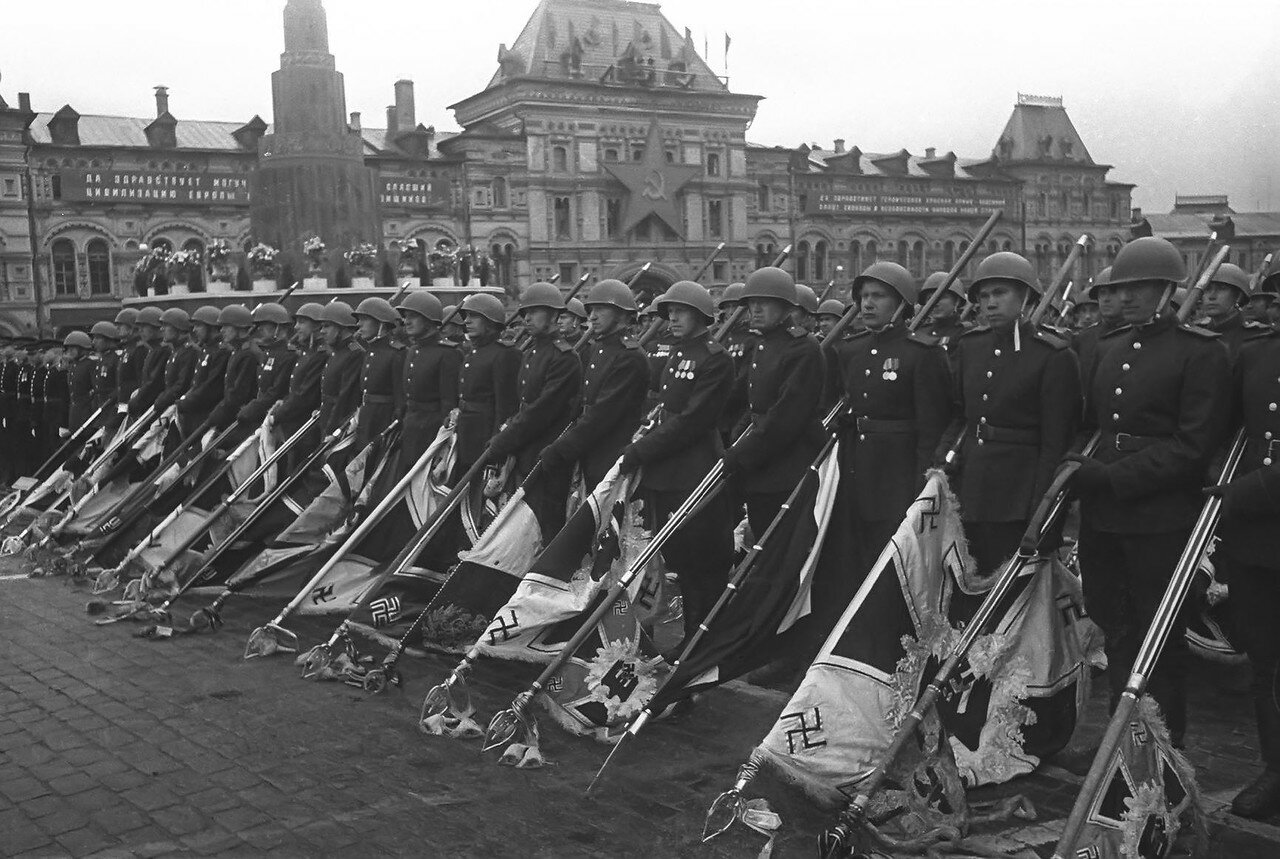 Победа советского народа в ВОВ 1941-1945 годов занимает особое, исключительное место в отечественной истории. СССР не только отстоял свободу и независимость в борьбе с самым мощным и коварным врагом, исповедующим человеконенавистничество расового превосходства, нацизма, но сумел добить кровожадного зверя в его логове. Для нападения на СССР Германия и ее союзники выделили армию вторжения, насчитывающую 4,4 млн. человек., объединенных в 190 дивизий. Всего же вражеская группировка включала свыше 7 млн. человек.Каждый день войны стоил жизни более чем 18-ти тысячам  человек на фронтах войны, от рук карателей, в подполье и партизанских отрядах, на каторжных работах и в газовых камерах лагерей смерти… Это 782 человека ежечасно, 13 человек ежеминутно… Представьте себе, каждые 5 секунд  на войне погибал 1 человек… Это страшные цифры. Нет такой российской  семьи, которую война обошла бы стороной.В течение этого учебного года мы будем реализовывать проект, посвященный 75-летию Победы в ВОВ.Ребята получают буквы О, Д2 шар – синий.Решите примеры и расшифруйте слово.2000:1000=   (2- вторая буква алфавита Б)  20:10=360:60=        (6- шестая буква алфавита Е)   36:6=973-954=       (19- 19-я буква алфавита С)    97-78=757-544=        (13- 13-я буква алфавита Л)    57-44=785:785=         (1 – 1-я буква алфавита А)  78:78=1500:100=       (15 – 15-я буква алфавита Н) 150:10=БЕСЛАНОткрываем дверь в город безопасности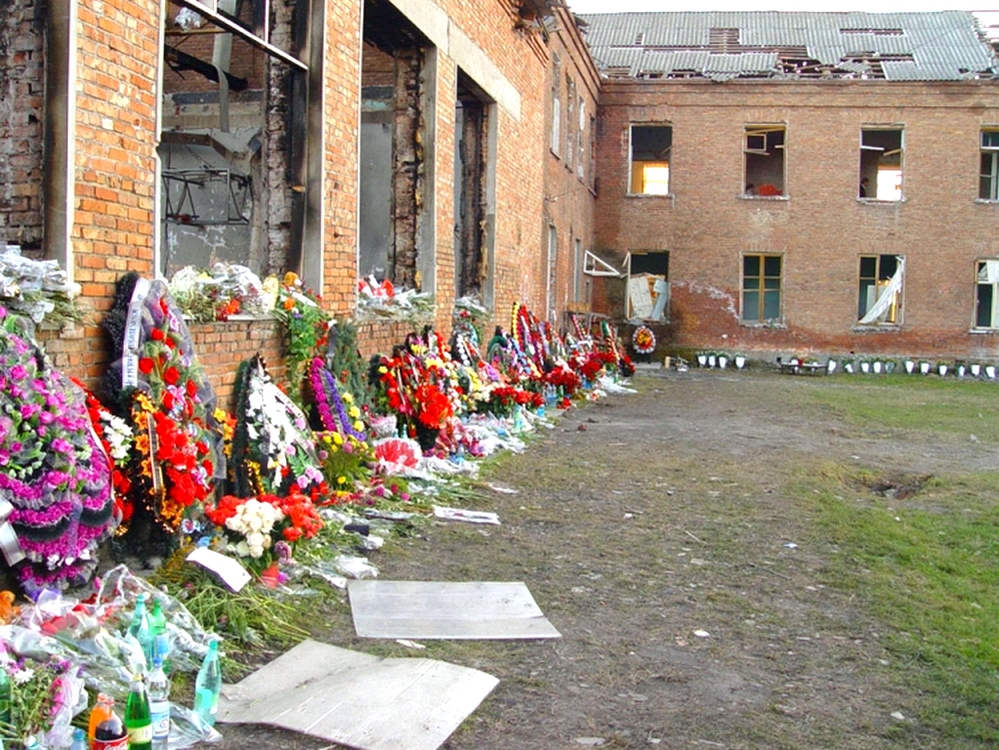 1 сентября 2004 года. Утром все ученики с красивыми букетами отправились на школьную линейку. Точно так же 1 сентября город Беслан (Северная Осетия) готовился к началу учебного года. Дети пришли на праздник в свою родную школу. В 9 часов утра дети со 2-го по 11-ый класс уже выстроились на торжественную линейку на спортплощадке школы. Ожидался торжественный выход трех первых классов.  Ничего не предвещало беды! И вдруг во двор школы въехало несколько машин, прозвучали выстрелы. 34 террориста окружили людей, собравшихся на торжественную линейку.Угрожая автоматами, они заставляли всех забегать в спортивный зал школы. Для запугивания людей главарь банды хладнокровно расстрелял двух жителей города Беслана.Больше тысячи людей попали в заложники. Среди них оказались в основном дети.  На их глазах террористы минировали спортзал, взрывными устройствами опутывали потолок и стены. В первые часы захвата террористы убили 17 человек. Чтобы не допустить штурма, террористы выставляли в окна школы детей, отказываясь вести переговоры. А в случае начала штурма угрожали взорвать захваченную школу. Время в Беслане остановилось.И только через два часа после захвата школы боевики выдвинули свои требования - личное присутствие президента республики для переговоров. 
“…Если убьют любого из нас, расстреляем 50 человек. Если ранят любого из нас, убьем 20 человек. Если убьют из нас 5 человек, мы все взорвем. Если отключат свет, связь на минуту мы расстреляем 10 человек.” Так звучали их угрозы.3 сентября начался кошмар. В спортзале прогремели два мощных взрыва. Сработали, как минимум, 7 самодельных взрывных устройств.  Взрывами были выбиты окна и двери спортзала и выжившие заложники бросились на улицу. Боевики открыли по ним огонь. Заложники разбегались кто куда. После первых взрывов смогли убежать около 600 человек.  В спортзале начался пожар. По данным следствия, в школе террористы удерживали 1128 заложников.3 дня… без еды… без воды…При проведении спецоперации было спасено 918 человек. В результате теракта с 1-го по 3-е сентября 2004 года погиб и позднее скончался от ранений 331 человек, в том числе 317 заложников, среди которых 186 детей, 15-учителей. Более 900 человек получили ранения.Викторина по безопасности«Найди правильный ответ»Если возник пожар:1. Ваши действия, если возник пожар:- забежать подальше,- спрятаться в укромном месте,- позвонить по номеру «101», указать точный адрес и объяснить, что горит.2. Какие вещи нельзя заливать водой?- одежда,- стол,- телевизор.3. Почему покидая помещение, надо передвигаться по полу?- с осторожностью, чтобы не упасть,- у пола меньше температура,- у пола меньше дыма.4. Если ты дома один и почувствовал сильный запах газа?- прежде всегно, выключу свет и проверю, откуда пахнет газом,- пойду и понюхаю, откуда пахнет газом,- позвоню по телефону «104», выйду во двор и подожду, когда приедет служба газа.5. Если вдруг задымил телевизор, что ты сделаешь?- залью телевизор водой,– - выбегу из дома и буду звать соседей,- отключу ток и позвоню по номеру «101»6. Как вы поступите, если вы облились кипятком?- смажьте место ожога маслом или другим подручным средством,-бысто охладить место ожога холодной водой,-наложить марлевую повязку и позвонить маме.7. Если в дверь позвонил незнакомый человек?- не открою никому дверей, кроме того у родителей есть ключи,- открою и спрошу, что ему нужно,- если скажут, из какой-то службы, открою.8. В какие игры можно играть напроезжей части?- в малоподвижные,-на дороге нельзя играть,- только в интеллектуальные.9. Назвать последовательность смены цветов на сфетофоре:- зеленый, красный, желтый,- красный, зеленый, желтый,- желтый, зеленый, красный.10. Если вы промочили ноги, то нужно:- быстро бежать домой, снять обувь, попарить ноги и лечь в постель,- продолжать гулять, не обращая внимания на промокщие ноги,- забежать домой, переобуться и идти гулять дальше.11. Где разрешается кататься на санках?- по дороге, предназначенной для пешеходов,- в специально отведенных местах,- по правой стороне дороги.Вопросы викторины  написаны на карточках.Вручение буклетов по безопасностиРебята получают буквы П и Е3 шар – зеленый.Задание.Вставьте в слова пропущенные буквыЛадо…ка,  жу…, к…мната, со…нце, к…никулы.Получилось слово… ШКОЛА
Открываем двери в город ЗНАНИЙПоздравление  учителя.Каникулы закончились —
Дней отдыхали много...
Друзья опять встречаются
У школьного порога
Окрепшими, здоровыми!
Хвала лесным походам...
Со знаниями новыми!
И — с Новым Школьным Годом!КЛЯТВА ТРЕТЬЕКЛАССНИКА.(ЧЕТВЕРОКЛАССНИКА)Клянусь уважать учителей, слушать их внимательно и не считать ворон во время уроков.Клянусь не огорчать родителей двойками и единицами, поломанными стульями и исписанными партами.Клянусь учиться честно, не списывать, а главное - получать хорошие оценки.Клянусь дружить с ребятами, не обижать малышей и всех одноклассников сделать своими товарищами.Клянусь дружить с книгой и прочитать все сказки на свете.Клянусь делать по утрам зарядку, закаляться и не болеть.Клянусь без троек окончить третий (четвертый) класс!Дети получают буквы  Б и А.А теперь составьте слово из тех букв, которые вы заработали.ПОБЕДА.На доске высказывание: Все победы начинаются с победы над самим собой.  (Л. М. Леонов)Вручение детям медалей.